Consuming an SWL Opportunity that has beenshared by a Student from the SWL Portal: A Guide for School Staff
f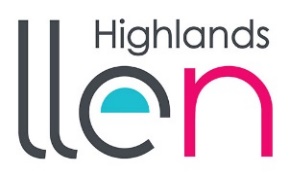 